Congregational Stewardship2023 Shared Mission Pledge 1.      ________ The Session agrees to work at tithing our income to the larger church. 2.  $ ______________________ (total) is our pledge to the Shared Mission of John Calvin Presbytery, Synod of Mid-America and the General Assembly of the Presbyterian Church (U.S.A.) to be broken down in the following manner: JCP 70%, Synod of Mid America 10% and General Assembly 20%. [Percentages approved by Presbytery in 2011] OR 3 .  Our Session has determined the Shared Mission distribution will be as follows for 2023: 4. Theological Fund for Seminary Support – Yes ______, $ ______________   No __________ These pledges will be remitted: Monthly _________ Quarterly _________ Annually _________ Other _________ Signature ___________________________________ Date approved by Session ____________   Church name and mailing Address:  Treasurer’s Name:		Treasurer’s Address: Treasurer’s email address:Please mail this pledge form to the address below or email to gwilson@jcpresbytery.com     John Calvin Presbytery - P. O. Box 1394 - Ozark, MO 65721-1394 Shared Mission and Per Capita funds remittances are to be mailed directly to the following address:            John Calvin Presbytery - P. O. Box 1394 - Ozark, MO 65721-1394 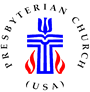 